Firma del empleado__________________________________________________________________Fecha__________________.LA SIGUIENTE SECCION DEBE SER COMPLETADA POR IFSe brindó la información oralmente por teléfono S  N  Nombre del empleado Intermediario fiscal que registró la información y la certificación del empleado que solicita licencia remunerada _____________________________________  Fecha _______________.En caso de denegar la solicitud, certifico que me es imposible encontrar suficientes empleados que puedan, estén dispuestos, capacitados y disponibles en el tiempo y lugar requerido para trabajar para mí o que mi empleado posee aptitudes o conocimientos especializados de sus responsabilidades.  [EMPLEADOR]Nombre del empleado Intermediario fiscal que registró la autorización del empleador _____________________________________________  
Autorización del empleador              Autorizada         Denegada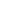 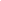 Nombre del empleado Nombre del empleadorFechaNo. de teléfono del empleadoNo. de teléfono del empleadorFecha de inicio de la licencia Fecha de finalización de la licencia Certifico que la razón que se detalla a continuación me impide trabajar (o teletrabajar): 
☐ Estoy sujeto a una orden de cuarentena o aislamiento federal, estatal, o local en relación al COVID-19 que específicamente me impide trabajar.        Nombre de la entidad gubernamental que emite la orden: ☐ Un médico me recomendó que permanezca en cuarentena o aislamiento individual debido a preocupaciones en relación al COVID-19.       Nombre del médico que hizo la recomendación: ☐ Estoy sufriendo síntomas de COVID-19 y estoy a la espera de un diagnóstico.
☐ Brindo cuidados a un individuo que está sujeto a una cuarentena o al que un médico recomendó que permanezca en cuarentena o aislamiento individual en relación al COVID-19.
Nombre de la persona a la que brindo cuidados y de qué manera estamos relacionados: 
Nombre de la entidad gubernamental que emite la orden: O
      Nombre del médico que hizo la recomendación: 
☐ Debo cuidar a mi(s) hijo(s) ya que su escuela o proveedor de cuidado infantil está cerrado debido al COVID-19. Certifico que ninguna otra persona apta está disponible para cuidar al (los) niño(s) durante el período de licencia solicitado. Si el niño que debo cuidar tiene más de 14 años, certifico además que hay circunstancias especiales por las cuales debo ser yo quien cuide de él.
Nombre(s) y edad(es) del (los) niño(s): 

Nombre de la(s) escuela(s) o lugar(es) de atención cerrado(s): ☐ Contraje otras afecciones que son sustancialmente similares al COVID-19 de acuerdo a lo especificado por el Departamento de Salud y Servicios Humanos.